Вентилятор для настенного монтажа, противопожарная защита ER-APB 60 GКомплект поставки: 1 штукАссортимент: B
Номер артикула: 0084.0159Изготовитель: MAICO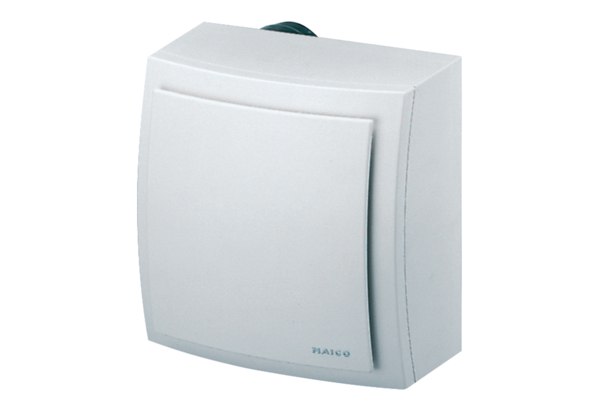 